Fourfest 2017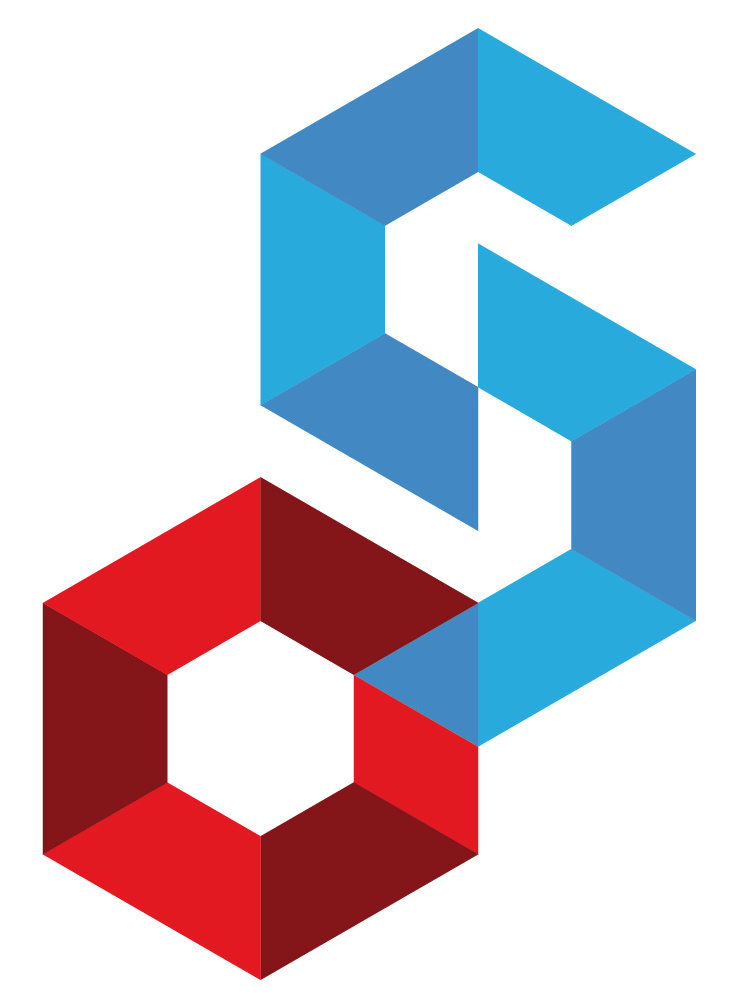 EUROAKADEMIK GASTRO 2017ZÁVÄZNÁ  ŽIADOSŤ O UBYTOVANIENÁZOV A SÍDLO ŠKOLY: IČO ŠKOLY: Dátum a čas príchodu:poprosím uviesť zaradenie účastníka: študent/ka, majster/ka,  učiteľ/ka, riaditeľ/ka, vodič, .....do prázdneho poľa tabuľky prosím uviesť „X“ pre ubytovanie na danú nocŽiadosť o ubytovanie je potrebné odoslať najneskôr do 5. mája 2017 na mailovú adresu:viktor.chlpos@gmail.comĎakujeme za pochopenie.Informácie:	Mgr. Viktor Chlpoš 	+421 908 930 735email:	viktor.chlpos@gmail.com	.......................................................................................	pečiatka školy a podpisStredná odborná škola obchodu a služieb, Športová 1, 979 01 Rimavská Sobotav Rimavskej Sobote 09.03.2017Dobrý deň,posielame Vám zoznam ubytovacích zariadení v meste Rimavská Sobota. Všetky ceny uvedené v tomto zozname sú aktuálne a je v nich zahrnutý aj mestský poplatok. V prípade akýchkoľvek otázok ohľadne ubytovania sa obráťte prosím na konkrétne ubytovacie zariadenie, alebo na mailovú adresu viktor.chlpos@gmail.com. S pozdravomViktor Chlpoš, Stredná odborná škola obchodu a služieb, Rimavská SobotaMožnosti ubytovania v meste Rimavská SobotaTOURIST PENSION, Školská 17, 979 01 Rimavská Sobotadvojlôžkové izby, spoločné sociálne zariadenia, 1 osoba	11,50 € / 1 nocštvorlôžkové izby, spoločné sociálne zariadenia, 2 osoby	23,00 € / 1 nocdvojlôžková izba, vlastné sociálne zariadenia, 1 osoba	20,50 € / 1 noc2 osoby	31,00 € / 1 noctrojlôžková izba, vlastné sociálne zariadenia	39,00 € / 1 nocštvorlôžková izba, vlastné sociálne zariadenia	50,00 € / 1 noc +421 915 978 068, mail: ubytovna@rimava.skEUROMOTEL, Čerenčianska 1712, 979 01 Rimavská SobotaTuristická časťtrojlôžkové izby, spoločné sociálne zariadenia,  1 osoba 	12,50 € / 1 noc2 osoby	 13,00 € / 1 noc3 osoby	16,50 € / 1 nocMotelová časťdvojlôžkové izby, vlastné sociálne zariadenie, 1 osoba	20,50 € / 1 noc2 osoby	26,00 € / 1 nocApartmánštvorlôžkový apartmán, vlastné soc. zariadenie, 4 osoby	37,00 € / 1 noc3 osoby	31,50 € / 1 noc2 osoby	31,00 € / 1 noc  +421 47/5622 517, +421 47/5631 532, +421 905 745 308mail: info@euromotel.skHotel CARRERA, Cintorínska 1, 979 01 Rimavská SobotaNEDEĽA - ŠTVRTOK (raňajky sú v cene ubytovania)dvojlôžková comfort izba obsadená 2 osobami	50,- € / 1 noc
dvojlôžková comfort izba obsadená 1 osobou	40,- € / 1 noc
dvojlôžková classic izba obsadená 2 osobami	45,- € / 1 noc
dvojlôžková classic izba obsadená 1 osobou	35,- € / 1 noc
cena za osobu na prístelke	12,- € / 1 nocPIATOK - SOBOTA (bez raňajok)dvojlôžková comfort izba obsadená 2 osobami	44,- € / 1 noc
dvojlôžková comfort izba obsadená 1 osobou	37,- € / 1 noc
dvojlôžková classic izba obsadená 2 osobami	39,- € / 1 noc
dvojlôžková classic izba obsadená 1 osobou	32,- € / 1 noc
cena za osobu na prístelke	12,- € / 1 nocZvýhodnený balíček PIATOK + SOBOTA (bez raňajok)dvojlôžková comfort izba obsadená 2 osobami	70,- € / 2 noci
dvojlôžková comfort izba obsadená 1 osobou	60,- € / 2 noci
dvojlôžková classic izba obsadená 2 osobami	61,- € / 2 noci
dvojlôžková classic izba obsadená 1 osobou	51,- € / 2 noci
cena za osobu na prístelke 	24,- € / 2 nociv cene je zahrnuté: WIFI internet a parkovanie na uzavretom monitorovanom parkovisku +421 905 509 012, +421 905 470 529, mail: hotelcarrera@rsnet.skHotel Zlatý býk, Námestie Štefana Marka Daxnera, 979 01 Rimavská Sobotajednolôžková izba (4., 5., 6., 7. posch.), 1 osoba	40,50 € / 1 noc(WC, sprcha, TV, telefón, internet), prístelka 	+10,50 € / 1 nocdvojlôžková izba (4., 5., 6., 7. posch.), 2 osoby	51,00 € / 1 noc(WC, sprcha, TV, telefón, internet), 3. osoba	+10,50 € / 1 nocbiznis izba s manželskou posteľou (3. posch.), 1 osoba	50,50 € / 1 noc2 osoby	61,00 € / 1 noc3. osoba 	+10,50 € / 1 noc(WC, sprcha, TV, telefón, internet, minibar), 2. osoba	+10,50 € / 1 noc +421 47/563 20 32, +421 47/563 20 34, mail: recepcia@hotelzlatybyk.skInternát Spojená škola, Okružná 61, 979 01 Rimavská Sobotabunka (1 dvojposteľová izba + 1 trojposteľová izba), spoločné sociálne zariadenia, na osobu	7,50 € / 1 nocbunka (1 trojposteľová izba + 1 štvorposteľová izba), spoločné sociálne zariadenia, na osobu	7,50 € / 1 noc +421 47 5621 527, mail: zuzana.hrinova@post.skceny aktualizované dňa 09.03.201705.06.2017(pondelok)06.06.2017(utorok)07.06.2017(streda)08.06.2017(štvrtok)meno a priezvisko / študijný odbormeno a priezvisko / študijný odbormeno a priezvisko / študijný odbormeno a priezvisko / študijný odbormeno a priezvisko / študijný odbormeno a priezvisko / študijný odbormeno a priezvisko / študijný odbormeno a priezvisko / študijný odbormeno a priezvisko / študijný odbormeno a priezvisko / študijný odbor